Globalization Economic InterdependenceFirst wave of globalizationSecond wave of globalizationThird wave of globalizationWorld Economy theoriesSubjects of World EconomyObjects of World EconomyInternational trade. Forms, directions and structure of IT in developing and developed countries. Theories of IT: Mercantilism Theories of IT. Absolute advantage theory and illustrationTheories of IT: Comparative advantages theory and illustrationTheories of IT: Heckscher-Ohlin model Theories of IT: Stolper-Samuelson theoryTheories of IT: Leontief's ParadoxRegulation of IT. Trade PolicyProtectionism. Advantages and disadvantages.Free trade. Advantages and disadvantagesTariff and non tariff trade barriersCustoms tariff: Ad Valorem Tax, Specific tax and compound taxNon-tariff barriers: Licenses and quotasNon-tariff barriers: Local content requirement and technical standardsNon-tariff barriers: Voluntary Export Restraints and SubsidiesNon-tariff barriers: Dumping and lendingInternational Trade Contract . Structure and  main features.International Capital Flows. FDI and FPIRegulation of International Investments. National, Regional and International tools.Export Stimulation and Import Substitution policies and their importance for national economyInvestment Climate, and its elementsInvestment Climate in AzerbaijanInternational Investments Regimes (Preferential, National, Transparency and Fair and Equitable) International Investments attraction ways. Financial, Fiscal and Customs toolsForeign Direct Investment, its benefits and influx on IER Foreign Portfolio Investments its benefits and influx on IERThe difference between FDI and FPIMultinational Corporations and their main futuresTransnationalization criteria Factors that affects on companies to get international oneIn-house factors of MNCExternal factors of MNCClassification of MNC by organizational structureClassification of MNC by behavior model (EPG model)MNC strategies - Diamond modelMNC strategies - PLC modelTypes of migration (time, law and qualification criteria)Centers of labor migrationIM Pull factorsIM Push factorsMigration barriersPositive and negative aspects of migrationInternational Monetary and Credit Relations, definition and basic knowledge. History of IMCR. Money systems.Gold standardBreton-Woods monetary systemJamaica Monetary systemInternational Currency system and its featuresElements of national currency systemGovernment monetary policy. Types and tools.Cheap and expensive money policyInternational liquidityExchange rates and types of exchange ratesMoney markets. SWAP and SPOT markets. Types of currency contractsInternational monetary and financial organizationsBalance of payments and basic principles of BOPCurrent Account 1ACurrent Account 1BCurrent Account: IPD account, Wages and current transfersCapital account 2A Financial Account 2BOfficial reserves International scientific and technical cooperationLeasing and types of leasing contractsTrade of license, : license agreement and it's structureInternational Integration and stages of international integrationIntegration unions and their role in WE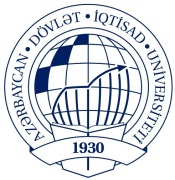 AZƏRBAYCAN  DÖVLƏT İQTİSAD UNİVERSİTETİBEYNƏLXALQ İQTİSADİYYAT MƏKTƏBİBEYNƏLXALQ İQTİSADİYYAT (İNGİLİS DİLLİ) KAFEDRASIFənn:Dünya iqtisadiyyatı	Müəllim: Qənirə İbrahimova               Qrup: 1023,1024                                    İMTAHAN SUALLARI